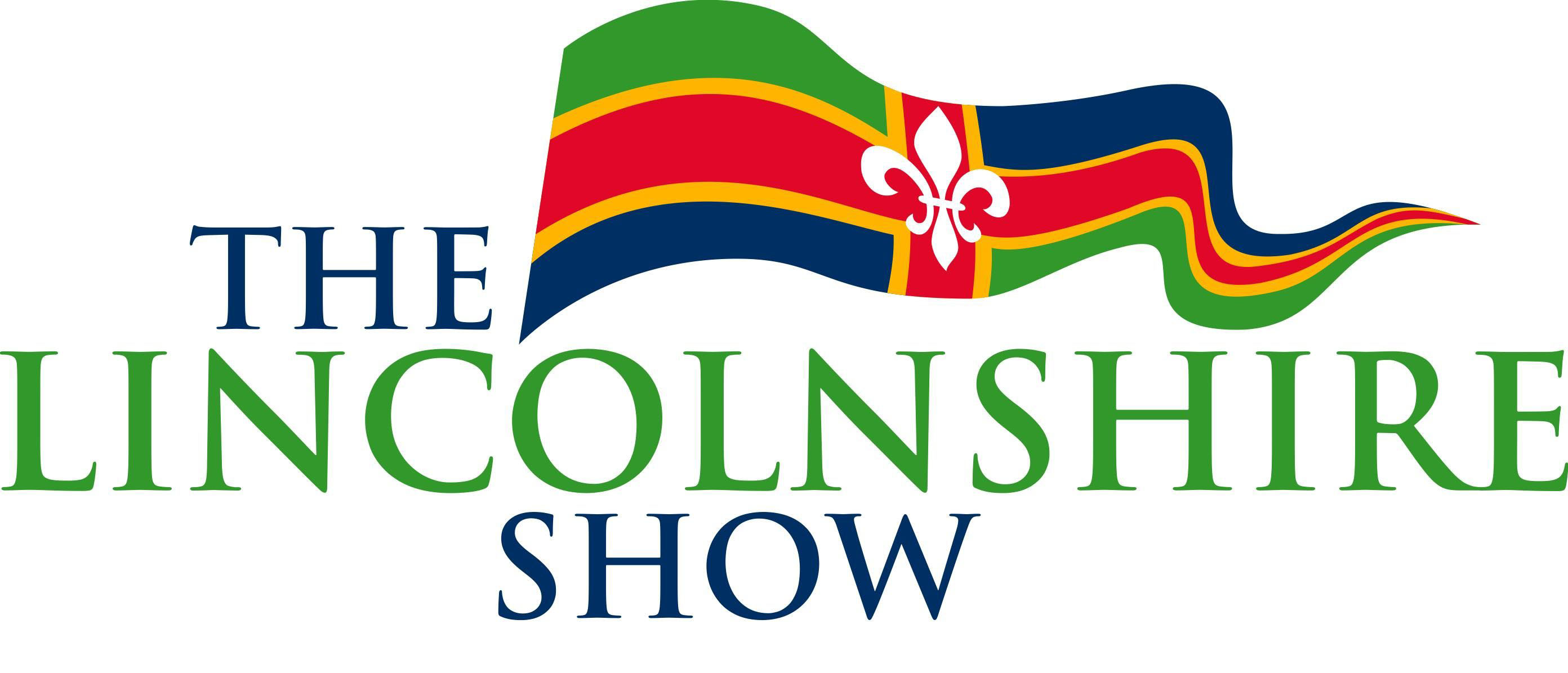 2018Wednesday 20th and Thursday 21st June 2018Reduced Ticket Prices for Groups of 15 or more! This application is to be completed and returned, together with the relevant payment to; Gail Punchard - Lincolnshire Agricultural Society, Lincolnshire Showground, Grange de Lings, Lincoln, LN2 2NA     by Friday 1st June, 2018. Cheques are made payable to Lincolnshire Agricultural Society or alternatively you can pay electronically to our bank account details as follows. Clydesdale Bank PLC – Sort NO 82-66-20 – Account Number 00013514Remittance Advices can be faxed to 01522 520 345 or emailed to gpunchard@lincolnshireshowground.co.uk 
A VAT receipt will be issued per group for entry to the Show. Wrist bands will be issued per person for entry into the Show. Wednesday 20thThursday 21stNumber of Adults£18£Number of Young Persons (17 -22)£13£Number of Children (5-16)£6£Total PaymentName  Address  Post CodeDate  Telephone Number Email